Name: ______________Geometry TestPlease name the shapes below and fill in how many faces, edges, and vertices they each have in the chart provided						/28Sort the following shapes into this Venn Diagram – write the letters in the Venn Diagram.									/6a.		b.		c.		d.  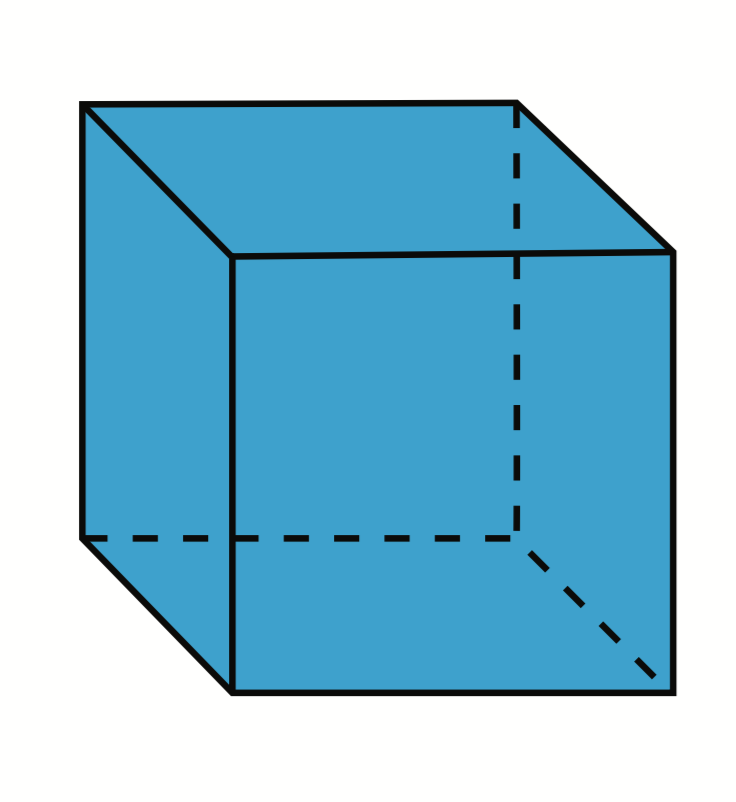 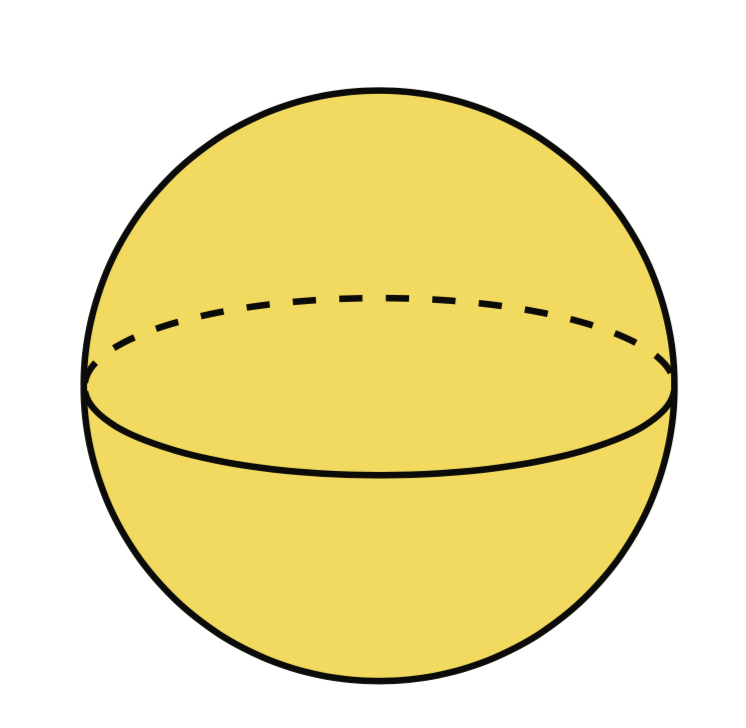 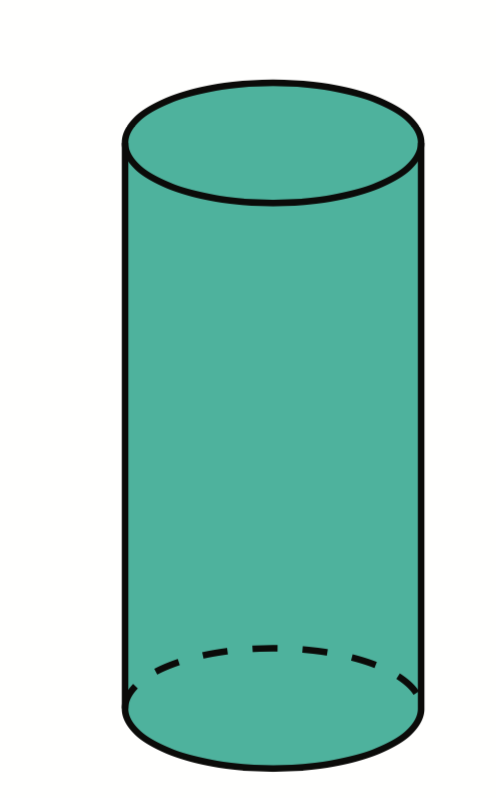 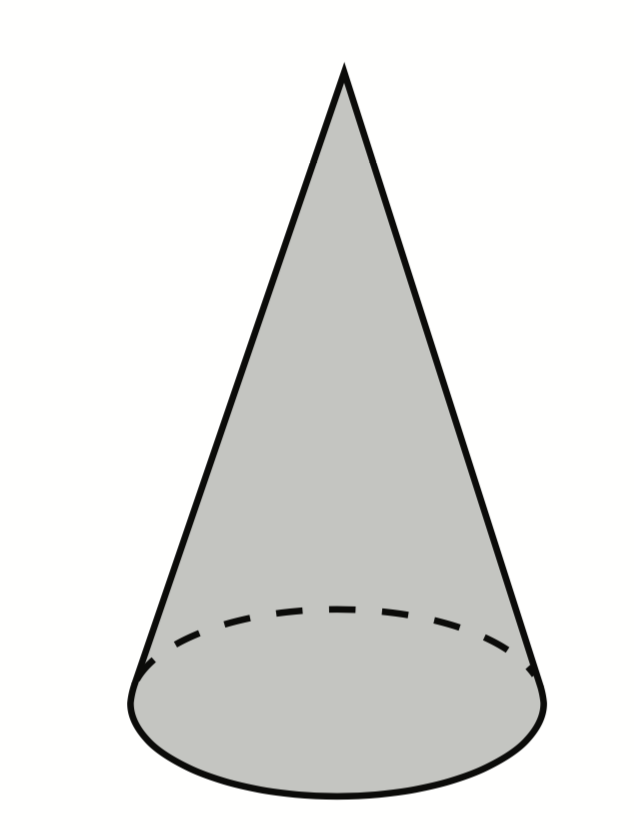 e. 		f. 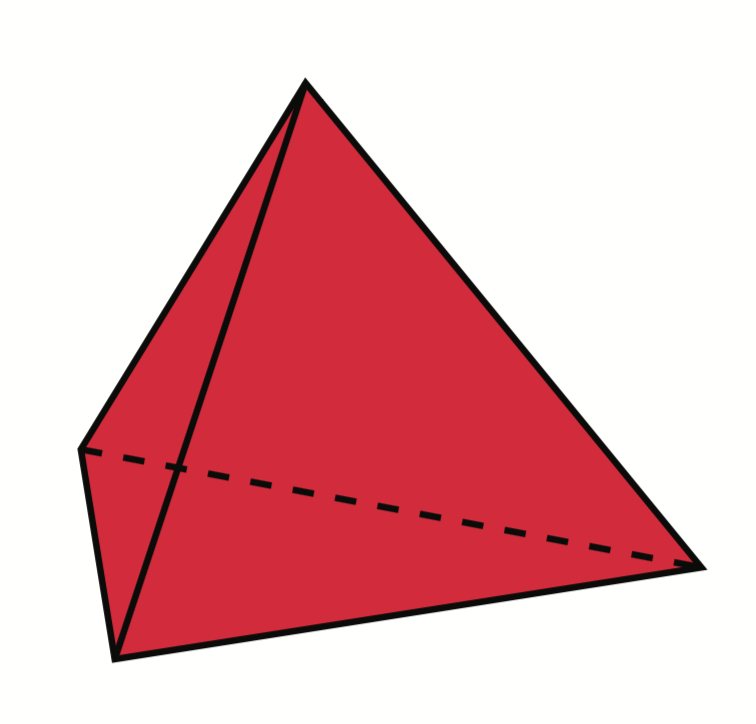 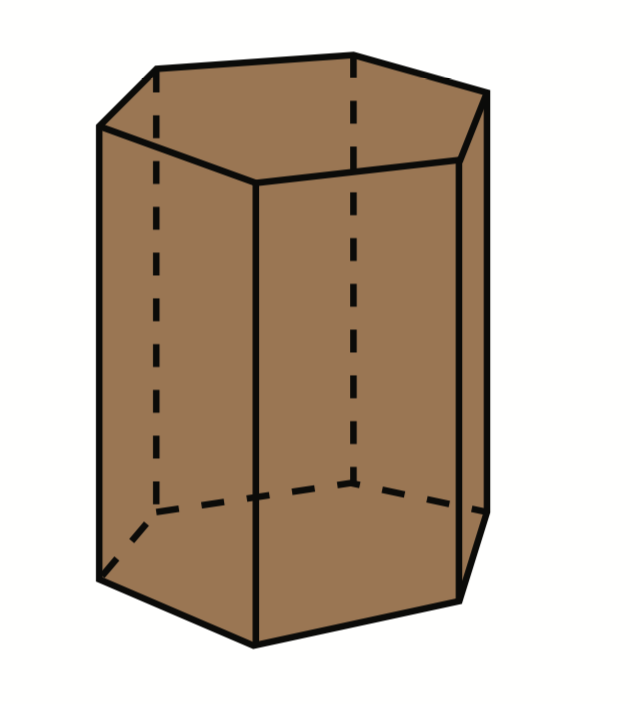 Name three examples for each shape (could be items in your house, objects outside, etc.)								/6Cube							Cylinder1.							1.2. 							2.3.							3.4. What does it mean if a shape is three-dimensional?			/2Draw a net for the following shapes:		/3cubetriangular pyramid    c. cylinderHow many lines of symmetry does each shape have? Draw them and write how many.									/8All sidesare equal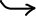 	________	         ____________		___________		____________6. Finish the picture to show the mirror image over the dotted line.			/4a.)       		b.) 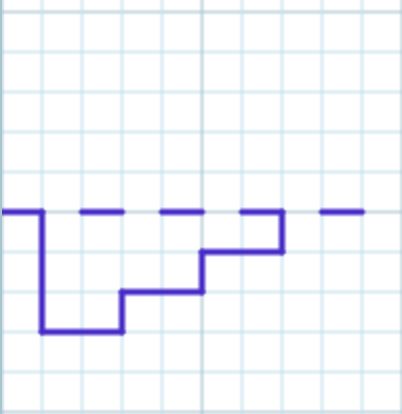 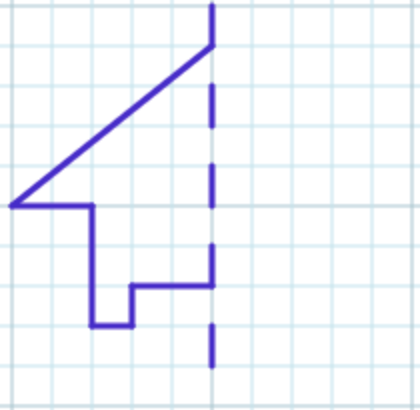  c.) 	       d.) 	Mark out of 57 = 												/57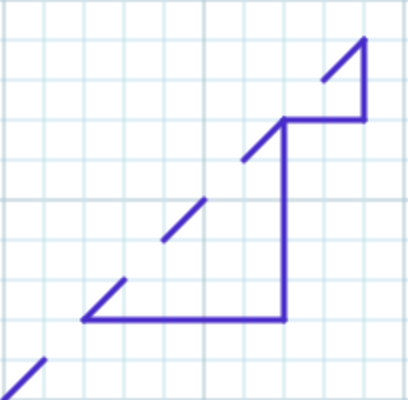 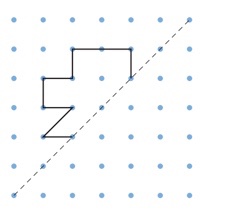 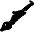 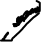 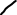 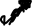 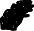 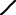 Shape PictureName of ShapeNumber of FacesNumber of EdgesNumber of Verticesa. b. c. d. e. f.g. 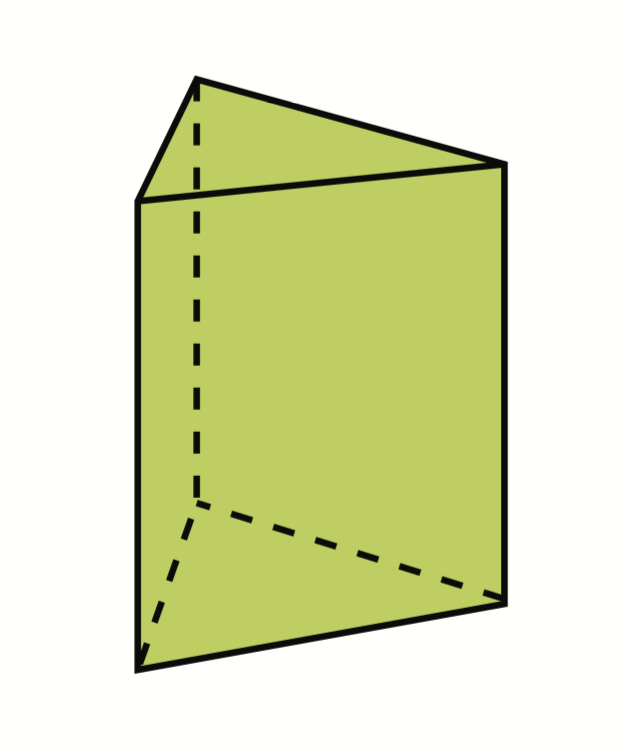 